Teacher Of the YearPresented by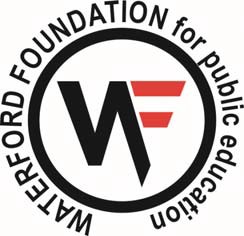 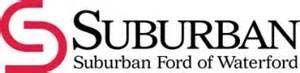 The purpose of this program is to provide annual recognitionof outstanding professional educators in the Waterford School District by the Waterford community.Nomination forms are available on the Waterford Foundation website www.waterford.k12.mi.us/wfpeThe Teacher of the Year Program alternates yearly between Elementary and Secondary.2023 Teacher of the Year – Secondary (6 ‐ 12) Completed packets are due to the building principal no later than Monday, January 9, 2023.Principals send completed packets to Megan Roberts in the Kurzman Administration Office no later than Friday, January 13, 2023.The Teacher of the Year will be announced on Thursday, April 13, 2023.The Excellence in Education banquet to honor all nominees will be held on Wednesday, May 31, 2023.*Previous Teacher of the Year nominees ARE eligible. Previous Teacher of the Year winners ARE NOT eligible. Nominees must be full-time, contracted teachers, in good standing with a minimum of 5 years of full-time experience in the Waterford School District. Nominee must have current automobile insurance since the Teacher of the Year is awarded free use of an automobile courtesy of Suburban Ford of Waterford.NOTE: The nominator must secure permission of the nominee to enter his/her name for consideration with the knowledge that they may be observed in their classroom and possibly be interviewed by the selection committee. The nominated teacher must also complete a portion of the nomination packet.You may select up to two individuals to provide supporting statements for this nomination. Please identify them in the following sections.Nominee Biography and Teaching highlights(to be completed by nominated teacher)Teacher of the Year Nominee Teacher of the Year Nominee Full name of nominee*: Nominee’s school:Grade level/subject area:Home address: Email: Home phone number: Size for fleece jacket: Name of significant other:Phone number of significant other: (The Teacher of the Year Winner is announced as a surprise and we like to have the winner’s family present if possible)NominatorNominatorFull name of nominator:Home address:Email:Home phone number:Relationship to nominee: _____ Colleague_____ Parent of student_____Current student_____Former student_____AdministratorSupporting Person #1Supporting Person #2Name:Name:Relationship to nominee:Relationship to nominee:Home address:Home address:PositionSchool(s)GradeSubject(s)DatesTop 5 highlights of/or honors received during educational careerNominator StatementHow does your nominee exemplify the characteristics of an outstanding teacher listed below?One who is committed to providing a quality education for all studentsOne who is able to inspire, educate, and empower students to meet the needs of an ever- changing worldNOTE: In an effort to give each nominee fair and equitable consideration, please limit your statement to 500 words or less.Statement from Supporting Person #1How does your nominee exemplify the characteristics of an outstanding teacher listed below?One who is committed to providing a quality education for all studentsOne who is able to inspire, educate, and empower students to meet the needs of an ever- changing worldNOTE: In an effort to give each nominee fair and equitable consideration, please limit your statement to 500 words or less.Statement from Supporting Person #2How does your nominee exemplify the characteristics of an outstanding teacher listed below?One who is committed to providing a quality education for all studentsOne who is able to inspire, educate, and empower students to meet the needs of an ever- changing worldNOTE: In an effort to give each nominee fair and equitable consideration, please limit your statement to 500 words or less.Statement from NomineeHow do you help achieve the district vision to inspire, educate and empower students for their future? NOTE: In an effort to give each nominee fair and equitable consideration, please limit your statement to 500 words or less.